قبل از پرینت این برگه حفظ محیط زیست را در نظر بگیرید.کنترل نسخهنام متقاضی (فارسی) : __________________________________________________________________نام متقاضی (انگلیسی- این نام دقیقا روی گواهینامه درج خواهد شد) : ______________________________________          درخواست اولیه					                                  	تمدید گواهینامه    		با علامت زدن محل مورد نظر، نوع درخواست خود را مشخص کنید.تأیید شده توسط:اطلاعات شناسایی متقاضیکلیه قسمت ها الزامی است (به جز شماره عضویت انجمن)تاریخ ها باید با فرمت کامل روز/ ماه/ سال قید شود1: کارت ملی، شناسنامه ، گذرنامه ، موارد دیگر (مشخص کنید)2: شماره ملی یا شماره گذرنامه 3: کلیه اطلاع رسانی ها از طریق ایمیل انجام می شودمدارک تحصیلیفعالیت های حرفه ایلیست  مشاوره ها، مربی گری ها و آموزش های انجام شده این لیست برای متقاضیان سطوح B, A و C ؛ هم برای صدور گواهینامه اولیه و هم برای تمدید گواهینامه در نقش های زیر ضروری است:مشاور و مربیآموزش دهندهشما باید جزییات کلیه سوابق مشاوره، مربی گری و آموزش خود را در تاریخ معتبر جهت دریافت گواهینامه در سطح مورد نظر درج کنید.به منظور تمدیدگواهینامه، باید کلیه منابع بعد از تاریخ دریافت گواهینامه را درج کنید. نکته مهم: متقاضیان باید مطابق با آیین نامه صدور گواهینامه IPMA برای مشاوران ، مربیان و آموزش دهندگان؛ بررسی کنند که آیا مطابق با حداقل شرایط لازم برای سطح مورد نظر خود هستند یا خیر.برای هر مأموریت کاری، باید جدول توضیحات مربوطه را در صورت لزوم کپی کنید و جداول را طبق دستورالعمل های صفحه بعدی پر کنید.سایر فعالیت های حرفه ای)مربوط به مشاوره و مربیگری یا آموزش در زمینه مدیریت پروژه(مشاوره انجام شده توسط متقاضیمربیگری که توسط متقاضی انجام شده استآموزش های انجام شده توسط متقاضیتدریس ارائه شده توسط متقاضی(*): کارشناسی -کارشناسی ارشد- دکتری.سایر فعالیت های انجام شده توسط متقاضی در پروژه، طرح و سبد پروژه ها )فعالیت هایی غیراز مشاوره و مربیگری یا آموزش در زمینه مدیریت پروژه شامل امور اجرایی و ...(توسعه حرفه ای مداوم(CPD) آموزشفقط آموزش های مربوط به توسعه دانش ، مهارت ها و توانایی های خود را درج کنیدمدارک حرفه ایفقط گواهینامه های حرفه ای را که فکر می کنید مربوط به مشاوره ، مربیگری ، آموزش در زمینه مدیریت پروژه است ، درج کنید. * تعداد ساعات آمادگی برای گواهینامه سایر فعالیت های مرتبط  CPDخلاصه ای از CPDسایر اطلاعاتانگیزه شما برای صدور مجوز یا تمدید آن: (متن کوتاه)اظهارات متقاضیمن با شرایط و تعهدات گواهینامه IPMA برای مشاوران ، مربیان و آموزش دهندگان؛ موافقم و از آن پیروی می کنم ، از جمله:مالکیت و استفاده از گواهینامه مراحل صدور گواهینامه در انجمن مدیریت پروژه ایرانشرایط و ضوابط مالی در انجمن مدیریت پروژه ایران کد اخلاق IPMAروند شکایت و تجدید نظر در انجمن مدیریت پروژه ایرانمن اجازه ذخیره و استفاده از نام و جزئیات گواهی خود را در پایگاه های صدور گواهینامه و پایگاه های داده IPMA صادر می کنم:لطفا قسمت مورد نظر را علامت بزنید:          بله                  خیر  من انجمن مدیریت پروژه ایران را برای موارد زیر مجاز می دانم:برای اینکه اطلاعات مربوط به فرآیند صدور گواهینامه را برای اهداف اعتبار سنجی / حسابرسی IPMA در دسترس قرار دهد.برای تأیید صحت اطلاعات من از طریق معرفان  ذکر شده در این تقاضانامه.تاریخ تکمیل  فرم (سال-ماه-روز): ____________محل امضای متقاضی:  ----------------من می پذیرم که اطلاعات من (مورد نیاز برای تمدید گواهینامه) در یک پایگاه داده حفاظت شده از IPMA نگهداری می شود و با قوانین و مقررات مربوط به آن ها مورد استفاده قرار می گیرند.می خواهم از IPMA ایمیل دریافت کنم:      :          بله                  خیر  	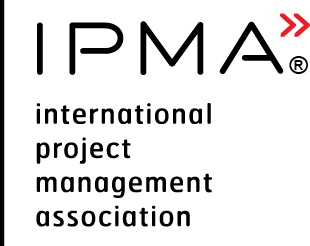 فرم درخواست و رزومه برای گواهینامه اولیه یا تمدید گواهینامه      CCT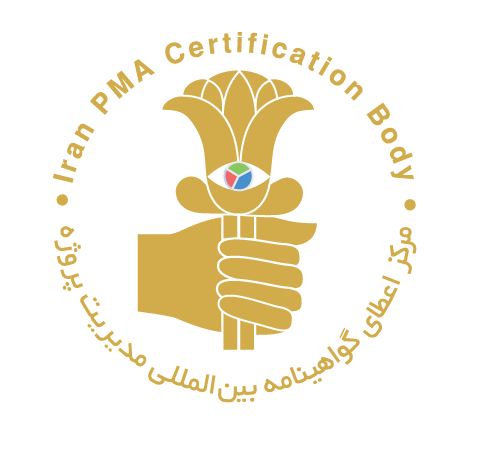 نسخهتاریخ تصویبتاریخ اعتبارتغییرات نسبت به نسخه قبلی1.0 ورژن6/7/1398نداردورژن 2.01400/6/1داردویرایش ترجمه- اضافه کردن نام  متقاضی به انگلیسی- افزودن اطلاعات عملکرد فرد به کلیه جداول- بهبود جدول سایر فعالیت ها- تغییر نام فایل به فرم درخواست و رزومهفرم درخواست و رزومه برای گواهینامه اولیه یا تمدید گواهینامه      CCTIPMA®  A سطحIPMA®  A سطحمشاور و مربی عالی (استراتژیک)  در مدیریت پروژه (CECC)آموزش‌دهنده عالی (استراتژیک) در مدیریت پروژه (CET)IPMA® B سطحIPMA® B سطحمشاور و مربی ارشد در مدیریت پروژه(CSCC)  آموزش‌دهنده ارشد در مدیریت پروژه (CST)IPMA® C سطحIPMA® C سطحمشاور و مربی در مدیریت پروژه  (CCC)آموزش‌دهنده در مدیریت پروژه  (CT)کد گواهینامه موجود: معتبرIPMA مدرکتاریخ انقضا: صادر شده توسط:نام و کشوری که مدرک صادر شده استنام و کشوری که مدرک صادر شده استنام و کشوری که مدرک صادر شده استنامتاریخامضاتاریخ تولد:محل تولد: ملیت:مدرک شناسایی (1):تاریخ انقضا:شماره شناسایی (2):شماره عضویت انجمن: شماره مالیاتی:آدرس ایمیل(3):                                                                                                       آدرس محل سکونت:    نامه پستی به آدرس محل سکونت  شما ارسال می شود ، مگر اینکه شما اولویت را آدرس کارفرمای خود اعلام کنید.                                                                                                        آدرس محل سکونت:    نامه پستی به آدرس محل سکونت  شما ارسال می شود ، مگر اینکه شما اولویت را آدرس کارفرمای خود اعلام کنید.                                                                                                        آدرس محل سکونت:    نامه پستی به آدرس محل سکونت  شما ارسال می شود ، مگر اینکه شما اولویت را آدرس کارفرمای خود اعلام کنید.                                                                                                        آدرس محل سکونت:    نامه پستی به آدرس محل سکونت  شما ارسال می شود ، مگر اینکه شما اولویت را آدرس کارفرمای خود اعلام کنید.                                                                                                        آدرس محل سکونت:    نامه پستی به آدرس محل سکونت  شما ارسال می شود ، مگر اینکه شما اولویت را آدرس کارفرمای خود اعلام کنید.  آدرس محل سکونت                                                                          شهر:                                                                          شهر:خیابانپلاک: خیابان:کد پستی: طبقه:تلفن همراه:تلفن:                                                                               آدرس محل کار: اگر ترجیح می دهید نامه پستی را به آدرس کارفرمای خود ارسال کنیم، لطفاً اینجا را علامت بزنید.                                                                                آدرس محل کار: اگر ترجیح می دهید نامه پستی را به آدرس کارفرمای خود ارسال کنیم، لطفاً اینجا را علامت بزنید.                                                                                آدرس محل کار: اگر ترجیح می دهید نامه پستی را به آدرس کارفرمای خود ارسال کنیم، لطفاً اینجا را علامت بزنید.                                                                                آدرس محل کار: اگر ترجیح می دهید نامه پستی را به آدرس کارفرمای خود ارسال کنیم، لطفاً اینجا را علامت بزنید.                                                                                آدرس محل کار: اگر ترجیح می دهید نامه پستی را به آدرس کارفرمای خود ارسال کنیم، لطفاً اینجا را علامت بزنید. آدرس کارفرمانام واحد مربوطه:نام شرکت/ موسسه/ سازمان: شهر:پلاک:خیابان:کد پستی:طبقه:اطلاعات افزودنی:تلفن:آدرس ارسال مکاتبات :               محل سکونت                 آدرس کارفرما آدرس ارسال مکاتبات :               محل سکونت                 آدرس کارفرما آدرس ارسال مکاتبات :               محل سکونت                 آدرس کارفرما ارسال فاکتور بهمدرک تحصیلی (مقطع)رشتهتاریخ پایان(ماه- سال)دانشگاه/ موسسه/ کالجدستورالعمل برای پر کردن فرمدستورالعمل برای پر کردن فرمدستورالعمل برای پر کردن فرمرشتهالزامی بودنتوضیحاتمأموریت - مشاوره و مربیگری یا آموزشبلهفقط اطلاعات مربوطه را درج کنید و بقیه موارد غیر ضروری را حذف کنید. عدد مورد نظر برای شماره مأموریت را وارد کنید. برای مثال اگر درخواست صدور گواهینامه CC را دارید فقط مأموریت شماره 1 مشاوره و مربیگری را بگذارید و بقیه را حذف کنید. اگر متقاضی صدور گواهینامه T هستید ، فقط مأموریت شماره 1 آموزش دهنده را بگذارید و بقیه را حذف کنید.نام و نام خانوادگیبلهنام ونام خانوادگی خود را وارد کنیدنام مشتری یا نام سازمانی که متقاضی برای آن کار کرده استبلهنام مشتری یا نام سازمان. این اطلاعات برای تماس نهایی با معرفان لازم است و فقط برای اهداف صدور گواهینامه استفاده می شود.عملکرد شما در مأموریتبلهاگر متفاضی گواهینامه مشاور و مربی هستید باید یکی از این عملکرد ها را ذکر کنید: مشاور/مربی راهبر یا مشاور/مربی یا دستیار مشاور/مربی یا همکار مشاور/مربی یا  مشاور/مربی آزمایشیاگر متقاضی گواهینامه آموزش‌دهنده هستید باید یکی از این عملکرد ها را ذکر کنید: آموزش‌دهنده راهبر یا آموزش‌دهنده یا آموزش‌دهنده آزمایشی  یا همکار آموزش‌دهنده حجم کار (٪ مدت زمان)بلهدرصد کل ساعت کار خود را مربوط به مدت زمان انجام آن  وارد کنید. از قسمت های مناسب استفاده کنیدCs - مشاورمربی - Coآموزش دهنده -T موارد دیگر را در کادر توضیحات اضافه کنید.مدت زمان انجام مأموریت بلهتاریخ های دوره انجام وظیفه خود را وارد کنید.تلاش کل تیم (روزها) در صورت کار تیمیبلهکل روزهای کاری تیم (FTE) را وارد کنید ، از جمله منابع قراردادی اختصاص یافته به انجام مأموریت.منابع بلهجزئیات تماس با افرادی را که ارزیابی کنندگان می توانند با آنها در تماس باشند و اطلاعات ارائه شده در مرحله درخواست را تأیید کنند.توصیفبلهخلاصه اطلاعات و جزئیات مربوط به مأموریت.توضیحاتخیربرای مشخص کردن توانایی خود در مشاوره ، مربیگری ، آموزش از اطلاعات مناسب استفاده کنید.مأموریت شماره ----: مشاوره و مربیگری یا آموزشمأموریت شماره ----: مشاوره و مربیگری یا آموزشنوعتعداد اعضای تیمحجم کار (٪ مدت زمان)حجم کار (٪ مدت زمان)حجم کار (٪ مدت زمان)حجم کار (٪ مدت زمان)مأموریت شماره ----: مشاوره و مربیگری یا آموزشمأموریت شماره ----: مشاوره و مربیگری یا آموزشنوعتعداد اعضای تیمCsCoTدیگر مواردنام و نام خانوادگینام مشتری یا نام سازمانی که متقاضی برای آن کار کرده استعملکرد شما در مأموریتعملکرد شما در مأموریتمدت زمان انجام مأموریت ، تاریخ‌هامدت زمان انجام مأموریت ، تاریخ‌هامدت زمان انجام مأموریت ، تاریخ‌هامدت زمان انجام مأموریت ، تاریخ‌هامدت زمان انجام مأموریت ، تاریخ‌هامدت زمان انجام مأموریت ، تاریخ‌هامدت زمان انجام مأموریت ، تاریخ‌هامدت زمان انجام مأموریت ، تاریخ‌ها:CC (تاریخ شروع و پایان):CC (تاریخ شروع و پایان):CC (تاریخ شروع و پایان):CC (تاریخ شروع و پایان):CC (تاریخ شروع و پایان):T (تاریخ شروع و پایان):T (تاریخ شروع و پایان):T (تاریخ شروع و پایان):T (تاریخ شروع و پایان):T (تاریخ شروع و پایان)تلاش کل تیم (FTE) (روزها) در صورت کار تیمی:تلاش کل تیم (FTE) (روزها) در صورت کار تیمی:تلاش کل تیم (FTE) (روزها) در صورت کار تیمی:تلاش کل تیم (FTE) (روزها) در صورت کار تیمی:تلاش کل تیم (FTE) (روزها) در صورت کار تیمی:معرف های مأموریت شماره .....معرف های مأموریت شماره .....معرف های مأموریت شماره .....معرف های مأموریت شماره .....معرف های مأموریت شماره .....معرف های مأموریت شماره .....معرف های مأموریت شماره .....معرف های مأموریت شماره .....معرف شماره 1معرف شماره 1معرف شماره 1معرف شماره 1معرف شماره 1معرف شماره 1معرف شماره 1معرف شماره 1نام:نام:نام:نام:نام:نام:نام:نام:سمت:سمت:سمت:سمت:سمت:سمت:سمت:سمت:ایمیل:ایمیل:ایمیل:ایمیل:ایمیل:ایمیل:ایمیل:ایمیل:تلفن/تلفن همراه:تلفن/تلفن همراه:تلفن/تلفن همراه:تلفن/تلفن همراه:تلفن/تلفن همراه:تلفن/تلفن همراه:تلفن/تلفن همراه:تلفن/تلفن همراه:معرف شماره 2 معرف شماره 2 معرف شماره 2 معرف شماره 2 معرف شماره 2 معرف شماره 2 معرف شماره 2 معرف شماره 2 نام:نام:نام:نام:نام:نام:نام:نام:سمت:سمت:سمت:سمت:سمت:سمت:سمت:سمت:ایمیل:ایمیل:ایمیل:ایمیل:ایمیل:ایمیل:ایمیل:ایمیل:تلفن/تلفن همراه:تلفن/تلفن همراه:تلفن/تلفن همراه:تلفن/تلفن همراه:تلفن/تلفن همراه:تلفن/تلفن همراه:تلفن/تلفن همراه:تلفن/تلفن همراه:توصیف خلاصه از شرح مأموریت شماره .... (حداکثر 5 خط)  توصیف خلاصه از شرح مأموریت شماره .... (حداکثر 5 خط)  توصیف خلاصه از شرح مأموریت شماره .... (حداکثر 5 خط)  توصیف خلاصه از شرح مأموریت شماره .... (حداکثر 5 خط)  توصیف خلاصه از شرح مأموریت شماره .... (حداکثر 5 خط)  توصیف خلاصه از شرح مأموریت شماره .... (حداکثر 5 خط)  توصیف خلاصه از شرح مأموریت شماره .... (حداکثر 5 خط)  توصیف خلاصه از شرح مأموریت شماره .... (حداکثر 5 خط)  توضیحات مأموریت شماره ....توضیحات مأموریت شماره ....توضیحات مأموریت شماره ....توضیحات مأموریت شماره ....توضیحات مأموریت شماره ....توضیحات مأموریت شماره ....توضیحات مأموریت شماره ....توضیحات مأموریت شماره ....نام مشتری یا سازمانخدمات مشاوره ای ارائه شدهعملکرد شماتاریخ شروعتاریخ پایان تعداد اعضای تیمتعداد ساعتنام مشتری یا سازمانخدمات مربیگری ارائه شدهعملکرد شماتاریخ شروعتاریخ پایانتعداد اعضای تیمتعداد ساعتنام مشتری یا سازماننام دورهعملکرد شماتاریخ شروعتاریخ پایانتعداد اعضای تیمتعداد ساعتنام دانشگاه یا موسسهمشخص کننده دورهتاریخ شروع دوره(سال - ماه)تاریخ پایان دوره 
(سال - ماه)تعداد ساعات دوره ارائه شدهمدرک ارائه شده *نویسنده یا نویسندگان محتوا(بله / خیر )کارفرما(نام کامل)فعالیت انجام شده / مسئولیتموقعیت/ پست شماتاریخ شروع(سال - ماه)تاریخ پایان(سال - ماه)تمام وقت یا پاره وقتنام موسسه یا سازماننام دورهتاریخ پایانتعداد ساعاتتئوریتئوری/  عملیعملیصادر کننده گواهینامهنام گواهینامهتعداد ساعات*شماره گواهینامهتاریخ انقضاعناصر شایستگیشمارهفعالیت هاتعداد ساعاتشماره و تاریخ گواهینامهعناصر شایستگیخلاصه ای کوتاه در مورد مزایا و تجاربی که از CPD به دست آورده اید ، ارائه دهیدسایر اطلاعات مفید‌ی راکه مرتبط با درخواست خود می دانید، اضافه کنید. چرا می خواهید برای این سطح گواهینامه IPMA درخواست اولیه/ تمدید دهید؟